МУНИЦИПАЛЬНОЕ БЮДЖЕТНОЕ ДОШКОЛЬНОЕ ОБРАЗОВАТЕЛЬНОЕ УЧРЕЖДЕНИЕ ГОРОДА ИРКУТСКА ДЕТСКИЙ САД № 25664001, г. Иркутск, ул. Рабочего Штаба, д.11ИНН/КПП: 3809024000/384901001Телефон: 8 (3952) 77-85-01, электронная почта: det.25@yandex.ru  Краткосрочный проектНеделя психологии в детском садуПедагог – психолог:Л.С. ФилипповаИркутск 2023Участники проекта:Педагог-психолог: Филиппова Л.С.Логопед: Горовая О.В.Музыкальный руководитель: Шабанова К.А.Руководитель по физической культуре: Погодаева О.СВоспитатели всех возрастных групп, воспитанники ДОУ, родители.Сроки реализации: 20.11. 2023-24.11.2023 г.Тип проекта: Совместный, творческий, краткосрочный.АктуальностьВ настоящее время проблема сохранения и укрепления здоровья детей дошкольного возраста является актуальной. Это связано с тем, что в последние годы растет количество детей с нарушением психоэмоционального развития. Поэтому особое значение приобретают задачи сохранения психологического здоровья детей и формирования их эмоционального благополучия. Проект «Неделя психологии» направлен на создание развивающей среды, способствующей повышению психологической культуры взрослых и детей через проведение нетрадиционных мероприятий с целью формирования ценностного отношения участников воспитательно-образовательного процесса к своему психологическому здоровью. Проведение мероприятий в рамках этого проекта способствует повышению психолого – педагогической компетенции педагогов и родителей, что в свою очередь является фактором повышения качества образовательного процесса. В проекте задействованы все сотрудники, родители и дети детского сада.Цель мероприятия: создание условий для благоприятного психологического климата в ДОУ среди всех участников образовательного процесса.Задачи: стимулирование интереса к психологическим знаниям и работе психолога у детей, педагогов, родителей, администрации, сотрудников учреждения.создание положительного эмоционального фона в детском саду;снятие психоэмоционального напряжения у педагогов;повышение уровня доверия между всеми участниками образовательного процесса;Предварительная работа:распространение объявлений о неделе психологии по группам, беседы с воспитателями;разработка конспектов занятий и бесед;изготовление необходимого материала («Сундучок позитива», «Дерево пожеланий»,«Лестница любви».Проектная деятельность будет осуществляться в три этапа.Подготовительный этап:определение цели и задач проекта;подбор методического материала, изучение литературы;разработка конспектов занятий с детьми, памяток для родителей и педагогов;поиск иллюстрационного материала;разработка тематического плана проекта «Неделя психологии»Основной этап:реализация проекта: совместная деятельность с детьми, педагогами и родителями; тематические занятия, оформление стендов: «Ребенок дерется. Что делать родителям» , «Как научить ребенка выражать свои эмоции»;психологические акции: «Сундучок позитива», «Дерево пожеланий», «Лестница любви»Заключительный этап:подведение итогов реализации проекта.Планируемые результаты:Реализация проекта обеспечит целостность педагогического процесса, повысит психолого- педагогическую компетентность педагогов, повысит уровень знаний о психоэмоциональном развитии ребенка у родителей, дети и взрослые получат заряд положительных эмоцииПлан «Недели психологии»Понедельник — «День доброты»Вторник — «День семьи»Среда — «День понимания»Четверг — «День дружбы»Пятница — «День пожеланий»Тематический план проекта «Неделя психологии»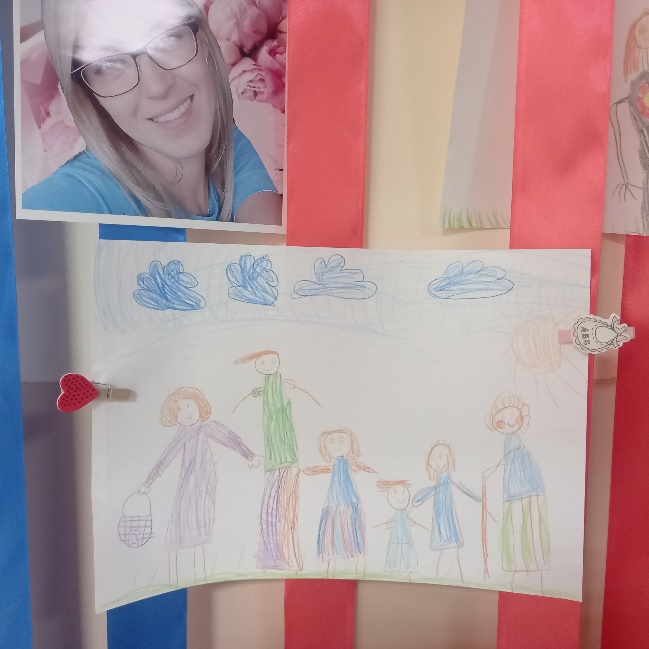 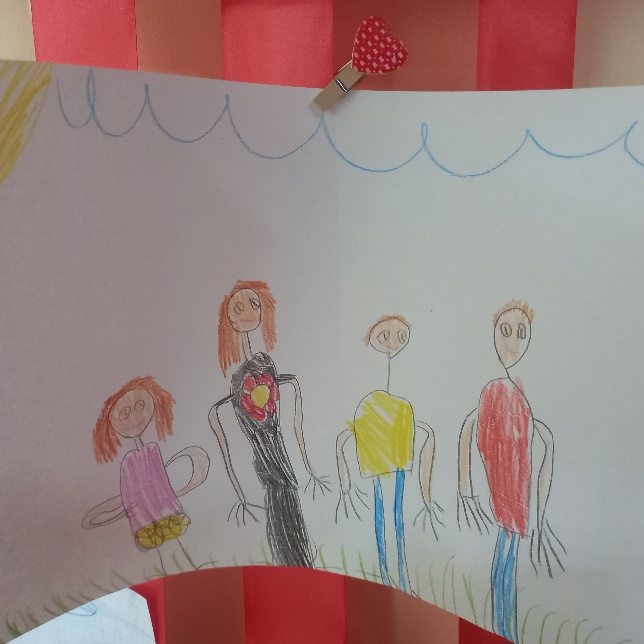 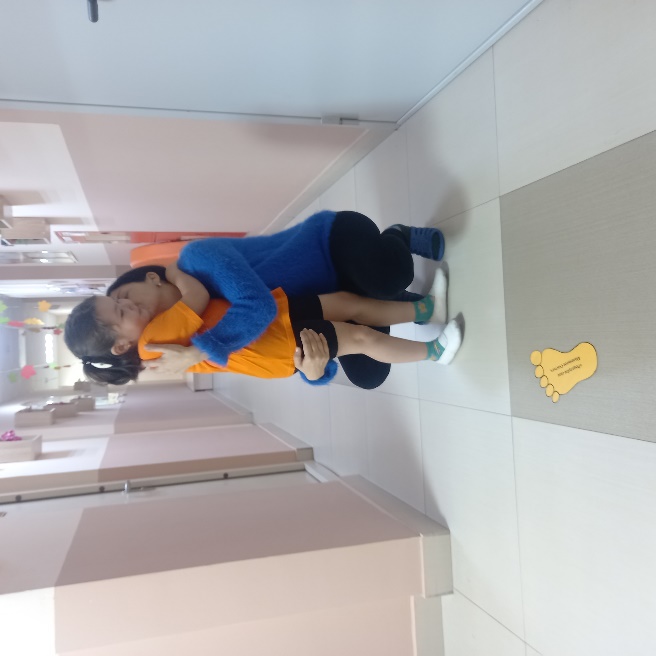 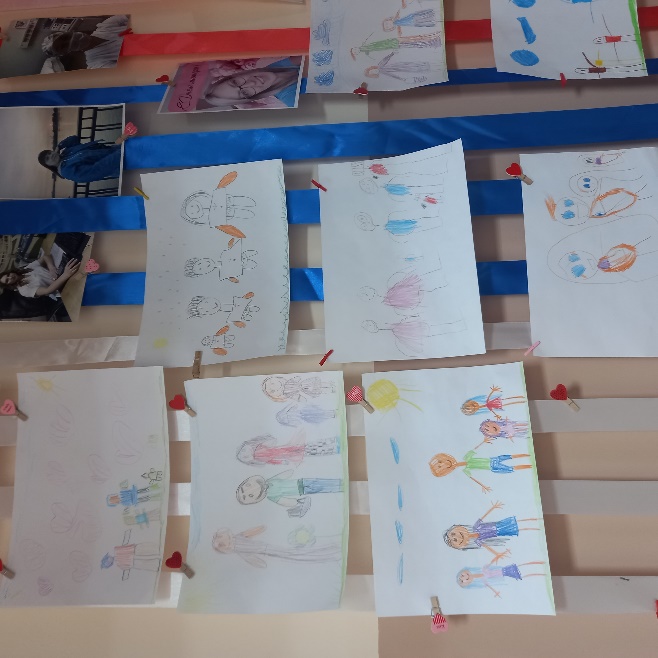 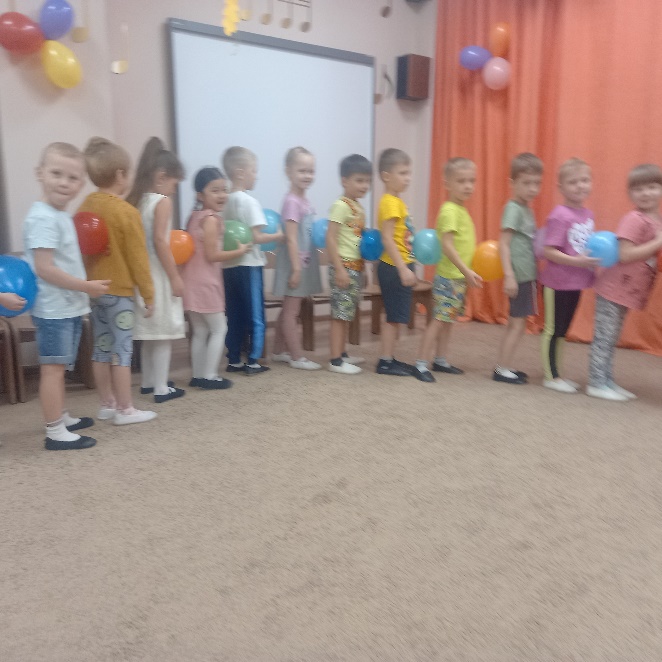 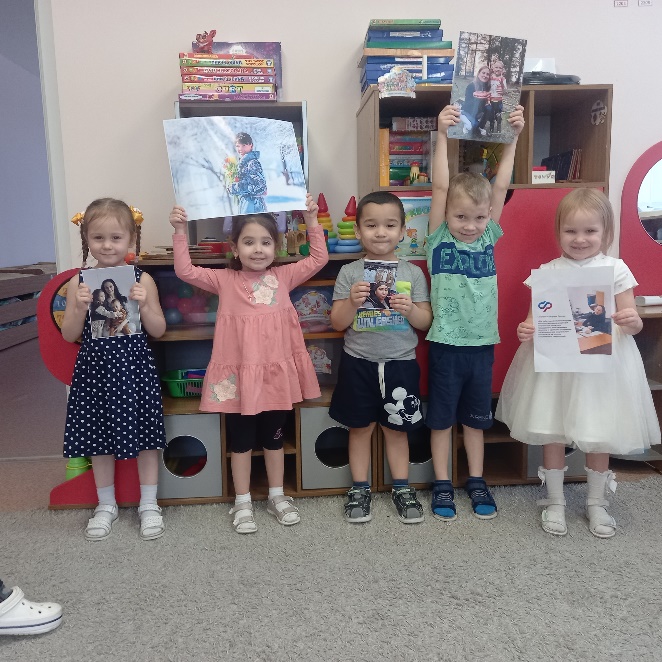 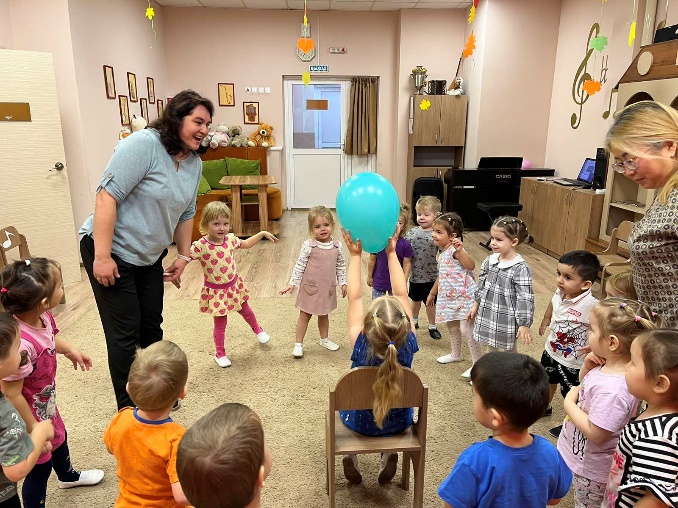 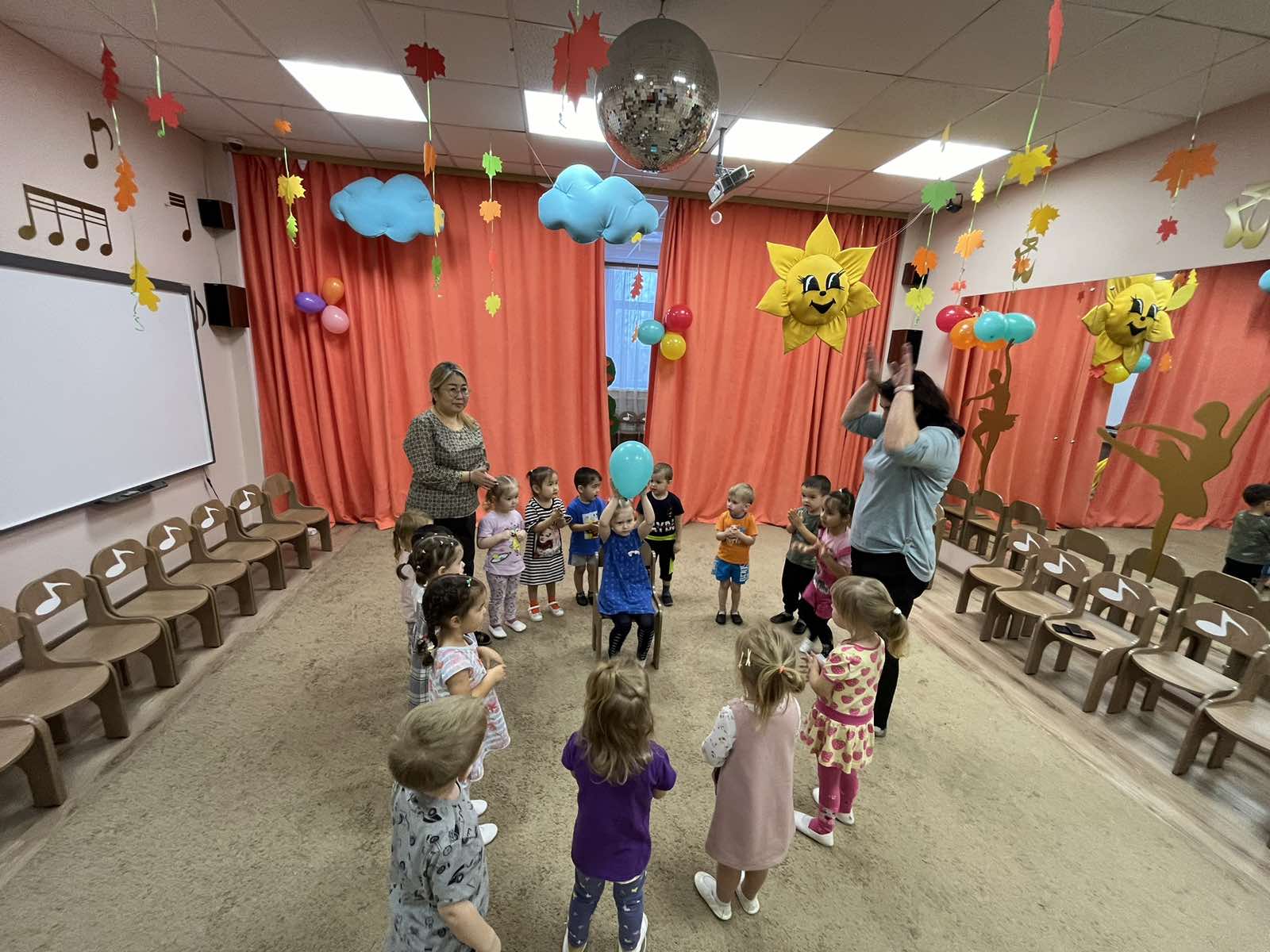 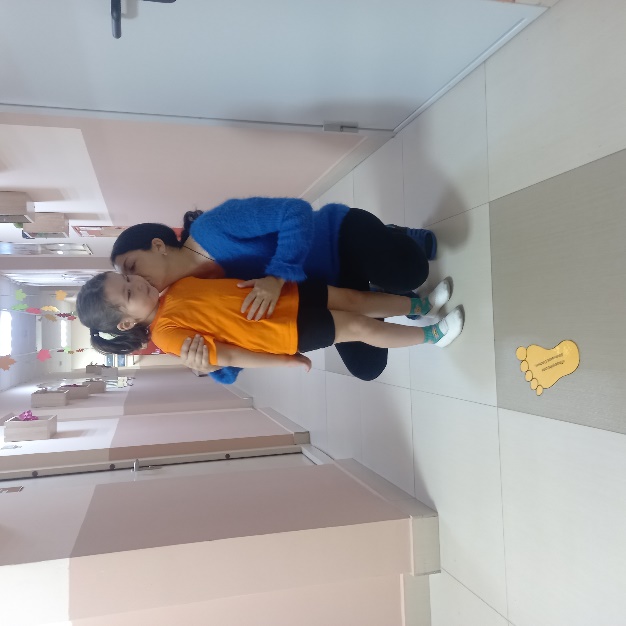 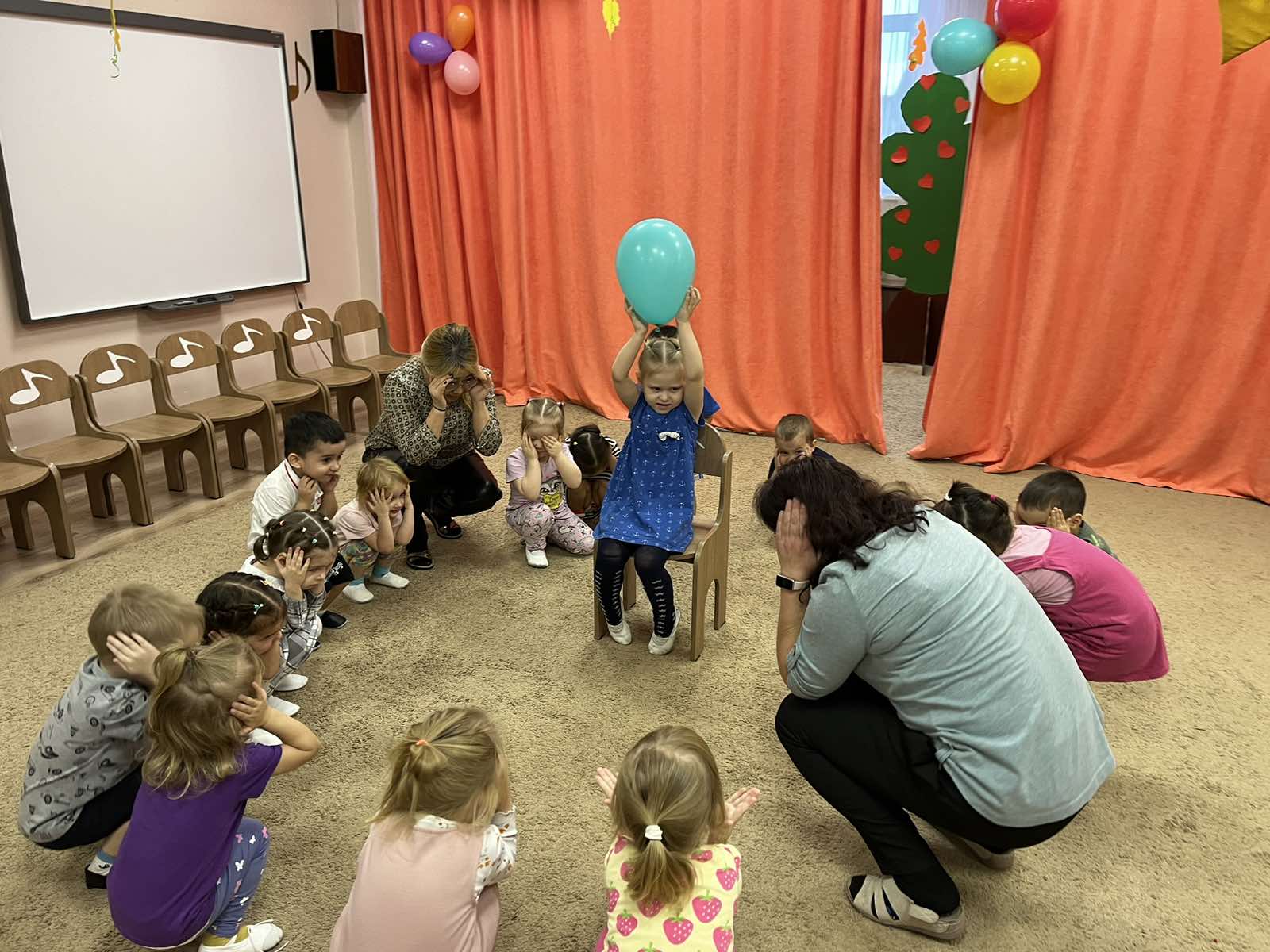 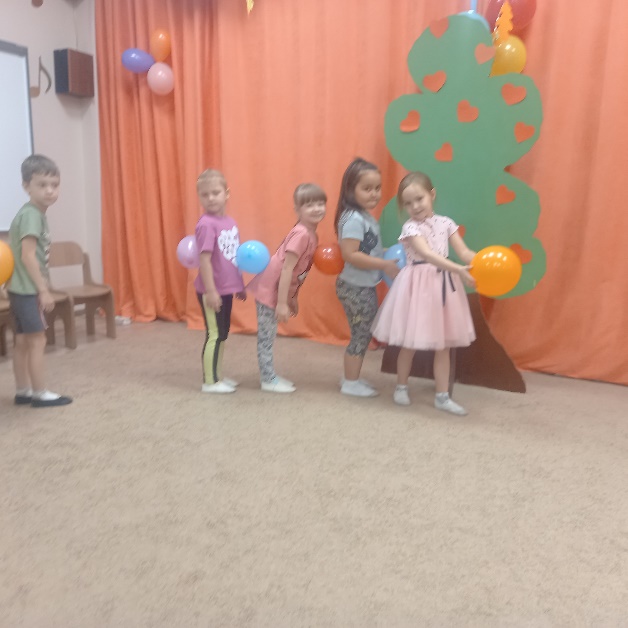 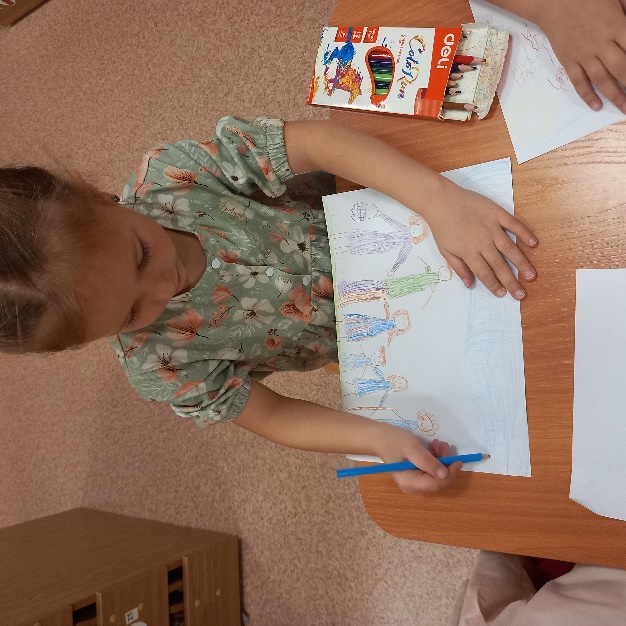 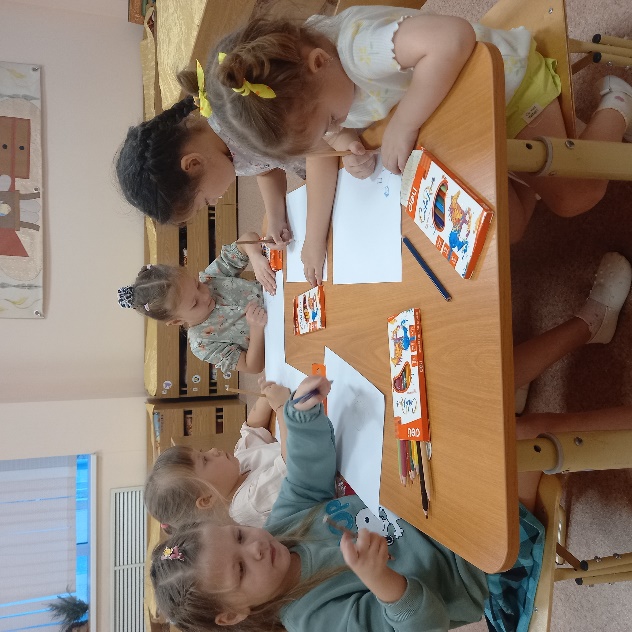 День неделии тема дняТема и форма мероприятияУчастникиОтветственныеПонедельник — «День доброты»Психологические акция:«Лестница любви» «сундучок позитива»,Утреннее приветствие по группамЗанятие в старшей группе «Поговорим о доброте»Тренинг для педагогов по телесно-ориентированной терапииРодители, дети всех возрастных группдети старшего дошкольного возрастаПедагоги Педагог-психологЛогопед Педагог-психологВторник — «День семьи»Беседа с детьми «Моя любимая мама»(Средняя группа)Создания и выставка детских рисунков «Моя семья» (старшая группа)Дети среднего дошкольного возрастадети старшего дошкольного возрастаПедагог-психолог,ВоспитателиСреда — «День понимания»Минутки  релаксации и психогимнастикиИгры с детьми: «Поменяйся местами», «Что мне нравится в себе и что не нравится»Дети младшей группыДети подготовительной группыПедагог-психологИнструктор по физ.раз.Четверг — «День дружбы»Тренинг для детей «Как хорошо иметь друзей»Дети подготовительной группыПедагог-психолог ВоспитателиПятница — «День пожеланий»Психологические игры с детьми«Я тебе желаю….»Психологическая акция « «Дерево пожеланий»Дети средней и старшей группРодителиПедагог-психолог Муз.руководитель